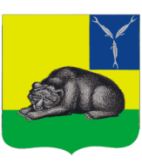 ВОЛЬСКОЕ МУНИЦИПАЛЬНОЕ СОБРАНИЕВОЛЬСКОГО МУНИЦИПАЛЬНОГО РАЙОНА САРАТОВСКОЙ ОБЛАСТИ РЕШЕНИЕот 29.08.2022г.                              № 94/570-2022                                     г. ВольскО досрочном прекращении полномочий депутата Вольского муниципального Собрания Атюшина А.Н.  	           В соответствии с п. 2 ч. 10 ст. 40 Федерального закона от 06.10.2003 г. № 131-ФЗ  «Об общих принципах организации местного самоуправления в Российской Федерации», на основании письменного заявления Атюшина А.Н. от 19.08.2022 г., руководствуясь ст.ст. 19, 27 Устава Вольского муниципального района Саратовской области,  Вольское муниципальное Собрание РЕШИЛО:Прекратить досрочно полномочия депутата Вольского муниципального Собрания по избирательному округу № 38 Атюшина Александра Николаевича с 19.08.2022 года в связи с отставкой по собственному желанию.Контроль за исполнением настоящего решения возложить на Председателя Вольского муниципального Собрания.Настоящее решение вступает в силу с момента его принятия.Председатель Вольскогомуниципального Собрания                                                 О.А. Кирсанова 